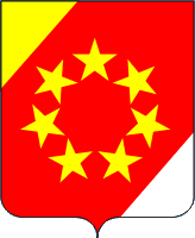 СОВЕТ ДЕПУТАТОВСТЕПНОВСКОГО МУНИЦИПАЛЬНОГО ОКРУГАСТАВРОПОЛЬСКОГО КРАЯПЕРВОГО СОЗЫВАРЕШЕНИЕ09 апреля 2021 г.			      с. Степное				   № 11/157-IО внесении изменений в Положение о мерах социальной поддержки отдельных категорий граждан, работающих и проживающих в сельской местности Степновского муниципального округа Ставропольского края, утвержденное решением Совета депутатов Степновского муниципального округа Ставропольского края от 25 ноября 2020 г. № 5/45-IВ соответствии с пунктом 5 статьи 20 Федерального закона от 06 октября 2003 г. № 131-ФЗ «Об общих принципах организации местного самоуправления в Российской Федерации», статьей 4 Закона Ставропольского края от 01 августа 2005 г. № 42-кз «О мерах социальной поддержки отдельных категорий граждан, работающих и проживающих в сельской местности», Совет депутатов Степновского муниципального округа Ставропольского краяРЕШИЛ:1. Утвердить прилагаемые изменения, которые вносятся в Положение о мерах социальной поддержки отдельных категорий граждан, работающих и проживающих в сельской местности Степновского муниципального округа Ставропольского края, утвержденное решением Совета депутатов Степновского муниципального округа Ставропольского края от 25 ноября 2020 г. № 5/45-I «Об утверждении Положения о мерах социальной поддержки отдельных категорий граждан, работающих и проживающих в сельской местности Степновского муниципального округа Ставропольского края».2. Настоящее решение подлежит обнародованию и распространяется на правоотношения, возникшие с 01 января 2021 года.Председатель Совета депутатовСтепновского муниципального округаСтавропольского края							А.Н.ЛитвиненкоГлаваСтепновского муниципального округаСтавропольского края							С.В.ЛобановУТВЕРЖДЕНЫрешением Совета депутатовСтепновского муниципального округа Ставропольского краяот 09 апреля 2021 г. № 11/157-IИЗМЕНЕНИЯ,которые вносятся в Положение о мерах социальной поддержки отдельных категорий граждан, работающих и проживающих в сельской местности Степновского муниципального округа Ставропольского края1. В абзаце третьем пункта 2 слова «муниципальные учреждения» заменить словами «муниципальное учреждение».2. В пункте 3:2.1. В абзаце втором слова «работникам культуры, проживающим в сельской местности и работающим в муниципальных учреждениях культуры, из числа следующих категорий» заменить словами «проживающим в сельской местности работникам муниципальных учреждений культуры, занимающим следующие должности».2.2. В абзаце третьем слова «работникам образования, проживающим в сельской местности и работающим в муниципальных учреждениях образования, из числа следующих категорий» заменить словами «проживающим в сельской местности работникам муниципальных учреждений образования, занимающим следующие должности».3. Пункт 5 изложить в следующей редакции:«5. Право на соответствующие меры социальной поддержки имеют нетрудоспособные члены семей граждан, указанных в абзаце третьем пункта 3 настоящего Положения, а также нетрудоспособные члены семей граждан, вышедших на пенсию или соответствующих условиям, необходимым для назначения пенсии в соответствии с законодательством Российской Федерации, действовавшим на 31 декабря 2018 года, указанных в абзаце третьем пункта 3 настоящего Положения, зарегистрированные по месту их жительства и совместно с ними проживающие, находящиеся у этих граждан на иждивении (супруг, супруга, дети в возрасте до 18 лет, а в случае учебы на дневной форме обучения - до 23 лет).».4. В пункте 6 слова «пункте 3» заменить словами «пунктах 3-5».5. В пункте 10 слова «пункте 3» и «771 рублей 20 копеек» заменить соответственно словами «пунктах 3-5» и «786 рублей 70 копеек».6. В пункте 11 слова «пункте 3» заменить словами «пунктах 3-5».7. В пункте 13 слова «пункте 3» заменить словами «пунктах 3-5»._______________